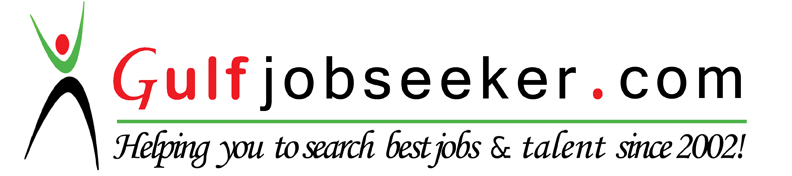 Contact HR Consultant for CV No: 337396E-mail: response@gulfjobseekers.comWebsite: http://www.gulfjobseeker.com/employer/cvdatabasepaid.phpCAREER OBJECTIVE:I would like to use my skills, knowledge and experience as a Facility Management Administrator, Office Administrator, Sr. Administrator or Facilities Coordinator where I am constantly challenged. My greatest strength is my ability to walk into a new environment and be functional immediately. I can learn and adapt new configurations and technologies situations in very quick.STRENGTHS	Having more than 3.5 years’ experience in Facility Management Field, Having well knowledge about the Facility Management Activities, Well idea about the MEP job categories (hard & soft services) & great contact with the major clients like Meraas Holding, AW Rostamani, Place Strata Management , Apple Europe Ltd, Shell International, Engineering Office etc.LANGUAGES KNOWNEnglish, Hindi, MalayalamPROFESSIONAL EXPERIENCESFROM Jan 2015 TO TILL DATEEMRILL SERVICES LLC (MEMBER OF ALFUTTAIM -CARRILION GROUP & EMMAR PROPERTIES)Dubai-United Arab EmiratesPosition: Administrator(Meraas Holding, Engineering Office, AW Rostamani, Al Futtaim Carillion, DC Aviation, Place Strata Management, Shell International, Apple Europe Ltd)Operations Administration / General administration of Facility management (Housekeeping/Technical/security) various contracts across one of the major clusters having monthly revenue approximately 3 million.Handling more than 25 contracts including Meraas Holding, Engineering Office, Muhammed Bin Rashid Space Centre, Shell Ep International, Apple Europe Limited, Deira International School, Al Futtaim Toyota Showroom, Hewlett Packard, Al Futtaim Carillion, AW Rostamani, Place Strata Management, DC Aviation, The Rolex Tower, Regal Tower, Liberty House, Dubai English Speaking School & College, Al Noor Special School, Season Summer, Splendour Villas etc…Prepare Monthly Salary Timesheets for the staffs  ( around 600 staffs)Custodian for FM documentation and reporting systemsMakes the necessary arrangements for the PPM workPrepare the PPM task sheet along with summary sheet (Monthly) from FSI System Manages petty cash process, material request, phone cards and staff uniformsMaintain probationary review forms of HK staff for all new joiners & Updating to COEManpower allocations as per requirementsInvestigates with site's supervisors regarding site issues, Equipment and reports forwarded to managersMaintaining uniform & Personal hygiene standards as per the company policy.Coordinating day to day works for sites supervisors.Manpower allocationArranging Additional manpower for Additional requirement as per special requests from clients (Events & Festivals over the year)Preparing quotes for additional services-variable work as per suppliers quoteMonthly variable values calculating as per SPV and through local purchase orders –All paper works preparation for client approval as per client requirementsPreparing Purchase requests for variable works and AMC sub-contractors & Local purchase orders follow upCost update confirmation as per salaries of staffPreparing Monthly cost accrual lists of AMC & Variable works for accounts departmentMaintain the P&L for the contracts as per the GP without fluctuationsMonthly Contract Review Meeting inputs (Finance and Commercial Review/Risk & opportunities/ People changes/HR IMS report)Preparing Forecast annual budget sheets for the contracts & revised forecasts n quarter basis based on the changes in the revenue as well as in the costProviding details & inputs for contract renewal or new contractsPreparing Monthly Invoices to clients with all the support documents –Approx.: 70 to 80 Invoices-Monthly value 3 Million (Main, Additional services & Small contracts)Follow up/chasing and updated back outstanding payments with different clientsSchedule and Arrange the meeting rooms for variable kinds of meeting (Internal Operation Meeting, Client Meeting, Supervisor Meeting & Health Safety Meeting)Maintain and keeps the Minutes of meeting records (Internal Operation Meeting and Client Meeting)Follow and maintain company IMS& Health and safety policy(Don walk, Near Miss & Tool Box Talk, Etc)Support and assist site managers and supervisors for the success of operationCreating Official Purchase requests through Focus SoftwareMaintain annual Leave Plan for the staffs Positive Interaction & communication with the staffs planning for, and managing, all interactions with third party organizations that supply goods and/or servicesFROM JUNE 2014 TO DEC 2014EMRILL SERVICES LLC (MEMBER OF ALFUTTAIM -CARRILION GROUP & EMMAR PROPERTIES)Dubai-United Arab EmiratesPosition: Administrator(Mediclinic Middle East)Handling Various kinds of MEP Activities(Reactive Job Follow up, PPM follow up, Quotation Jobs & Material Arrangements)Dispatching and updating the reactive jobs in FSI system Custodian for FM documentation and reporting systemsMakes and arrange the work schedule for reactive jobsPrepare the FM related jobs Reports (Daily, Weekly & Monthly) from FSI System Schedule and Arrange the meeting rooms for variable kinds of meeting (Internal Operation Meeting, Client Meeting, Supervisor Meeting & Health Safety Meeting)Maintain and keeps the Minutes of meeting records (Internal Operation Meeting and Client Meeting)Follow and maintain company IMS& Health and safety policy(Don walk, Near Miss & Tool Box Talk, Etc)Support and assist site managers and supervisors for the success of operationFROM SEP 2013 TO MAY 2014EMRILL SERVICES LLC (MEMBER OF ALFUTTAIM -CARRILION GROUP & EMMAR PROPERTIES)Dubai-United Arab EmiratesPosition: Administrator (AW Rostamani Group)Assist and monitoring various kinds of work in  the Site(Housekeeping)Coordinating with Client ,Subcontractor and internal operation team for the successful operationPrepare and maintain the staff attendance sheet and staff time sheet for the salary purposeMonitor the material stock list and arrange and procure the material as per the priority basisPrepare weekly and Monthly  jobs report for clientKeeping all records of staffs (Vacation, transfer, resignations and day by day Manpower detailsAssists with general administrative tasks as assigned including filing, answering, Phones, distribution of mail, written correspondence / To carry out the day to day administrator works & Answering telephones, emails and maintain the recordFrom April 2012 to June 2013   Worked as an Assistant Administrator Panamkuttichira Co-Operative Bank. Kerala, IndiaEDUCATIONAL QUALIFICATION:Master of Arts 	in English language and Literature Passed from St. Joseph’s College, Irinjalakuda, Affiliated toCalicut University, Kerala State, India. Period of Study July 2010 to July 2012.Bachelor of Arts in English language and LiteraturePassed from Prajyoti Nikethan College, Pudukad, Affiliated to Calicut University, Kerala State, India.Period of Study July 2007 to June 2010TECHNICAL QUALIFICATION:IT EXPOSUREApplications: MS office 2003/2007/2010/2013Software: FSI, FocusDECLARATION:   I hereby declare that the above furnished details are correct and true to the best of my knowledge and belief.